Jumeaux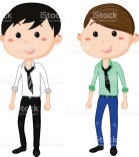 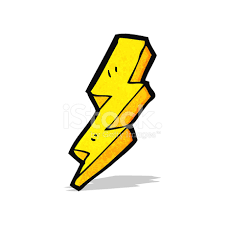 Eclair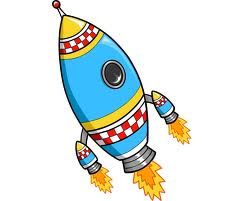 Fusée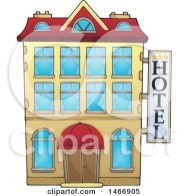 Hôtel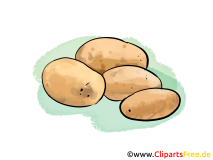 Pomme de terre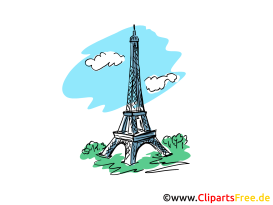 Tour Eiffel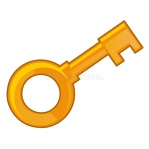 Clé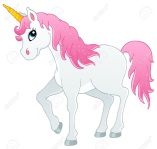 Licorne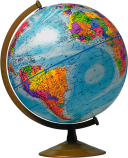 MappemondeRéveil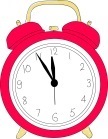 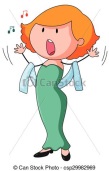 Opéra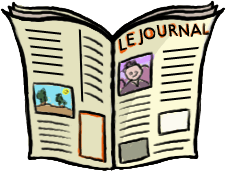 Journal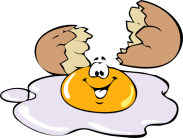 Œuf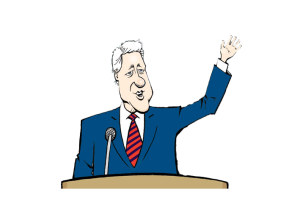 PrésidentOlympiques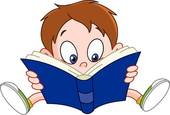 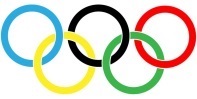 Lecture 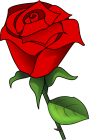 Rose 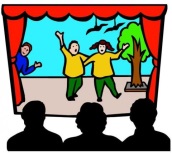 Théâtre 